Извещениео запросе котировок цен № ЗК/2-ВВРЗ/2021Уважаемые господа!Акционерное общество «Вагонреммаш» (АО «ВРМ») в лице Воронежского ВРЗ АО «ВРМ» (далее – Заказчик) сообщает о проведении запроса котировок цен № ЗК/2-ВВРЗ/2021 с целью выбора организации на право заключения договора на оказание услуг по транспортированию на полигон отходов производства и потребления 5 класса опасности, образующихся на промышленной площадке Воронежского ВРЗ АО «ВРМ» в результате производственной и хозяйственной деятельности в 2021 г.Котировочные заявки подаются в письменной форме в запечатанных конвертах до 10-00 часов московского времени «25»  декабря 2020 г. по адресу: 394010, г. Воронеж, пер. Богдана Хмельницкого, д. 1, каб. 12.Организатором запроса котировок цен является Воронежский ВРЗ АО «ВРМ» в лице отдела сбыта и маркетинга (далее Организатор).  Представитель, участвующий в организации и проведении запроса котировок – Лелякова Мария Викторовна, тел. 8 (473) 227-72-45, e-mail: lelyakova@vwrz.ru.Извещение о проведении запроса котировок цен № ЗК/2-ВВРЗ/2021 размещено на официальном сайте АО «ВРМ» www.vagonremmash.ru ,(раздел «Тендеры») и на сайте  www.vwrz.ru (раздел «Тендеры»).Предметом запроса котировок цен является на оказание услуг по транспортированию на полигон отходов производства и потребления 5 класса опасности, образующихся на промышленной площадке Воронежского ВРЗ АО «ВРМ» в результате производственной и хозяйственной деятельности в 2021 г.	Начальная (максимальная) цена договора составляет не более 8 854 250 (Восемь миллионов  восемьсот  пятьдесят четыре тысячи двести пятьдесят) рублей 00 копеек, без учета НДС; 10 625 100 (Десять миллионов  шестьсот двадцать пять тысяч сто) рублей 00 копеек, с учетом НДС 20 %.	В случае изменения налогового законодательства виды и ставки налогов будут применяться в соответствии с такими изменениями.Настоящим приглашаем Вас принять участие в запросе котировок цен на нижеизложенных условиях (прилагаются).Председатель конкурсной комиссииВоронежского ВРЗ  АО «ВРМ»		                                        Г. В. Ижокин          						    УТВЕРЖДАЮЗапрос котировок цен № ЗК/2-ВВРЗ/20211. Условия запроса котировок цен1.1. Участниками по настоящему запросу котировок цен признаются лица, представившие котировочную заявку в порядке и сроки, установленные в настоящем запросе котировок цен.1.2. Участник несет все расходы и убытки, связанные с подготовкой и подачей своей котировочной заявки. Заказчик и организатор не несут никакой ответственности по расходам и убыткам, понесенным участниками в связи с их участием в настоящем запросе котировок цен.1.3. Документы, представленные участниками в составе котировочных заявок, возврату не подлежат.1.4.  Срок вскрытия конвертов с заявками может быть перенесен.1.5. Котировочные заявки рассматриваются как обязательства участников. Заказчик вправе требовать от Участника, предложившего лучшую котировочную заявку, заключения договора на условиях, указанных в его котировочной заявке.1.6. Заказчик оставляет за собой право прекратить процедуру проведения запроса котировок цен и отказаться от всех предложений в любое время до подведения его итогов без объяснения причин, не неся при этом никакой ответственности перед участниками, которым такое действие может принести убытки.   1.7. Котировочная документация и иная информация о запросе котировок цен размещается на официальном сайте АО «ВРМ» www.vagonremmash.ru, (раздел «Тендеры») и на сайте  www.vwrz.ru (раздел «Тендеры») (далее – сайты).1.8. Конфиденциальная информация, ставшая известной сторонам, при проведении настоящего запроса котировок цен не может быть передана третьим лицам за исключением случаев, предусмотренных законодательством Российской Федерации.1.9. Заказчик вправе принять решение о внесении изменений в извещение о проведении запроса котировок и котировочную документацию не позднее, чем за 1 рабочий день до даты окончания подачи заявок.1.10. Заказчик размещает дополнение и изменение, внесенные в извещение о проведении запроса котировок и в настоящую котировочную документацию, в соответствии с п.1.7. настоящей котировочной документации, в день принятия решения о внесении изменений.1.11. В случае внесения изменений позднее, чем за 2 (два) рабочих дня до даты окончания подачи заявок, Заказчик обязан продлить срок подачи котировочных заявок таким образом, чтобы со дня внесенных в извещение и котировочную документацию изменений до даты окончания срока подачи заявок оставалось не менее 5 (пяти) дней.1.12. Запрос о разъяснении котировочной документации, может быть направлен с момента размещения котировочной документации, извещения о проведении запроса котировок и не позднее, чем за 2 (два) рабочих дня до окончания срока подачи заявок на участие в запросе котировок.1.13. Запрос от юридического лица оформляется на фирменном бланке участника запроса котировок (при наличии), заверяется уполномоченным лицом участника.          1.14. Запрос о разъяснении котировочной документации, полученный от участника позднее установленного срока, не подлежит рассмотрению.1.15. Разъяснения котировочной документации размещаются в соответствии с п.1.7. настоящей котировочной документацией в течение 2 (двух) дней со дня  поступления запроса, но не позднее срока окончания подачи котировочных заявок.2. Котировочная заявка2.1. Котировочная заявка должна состоять из документов, требуемых в соответствии с условиями настоящего запроса котировок цен.2.2. Участник, вправе подать только одну котировочную заявку. Внесение изменений в котировочную заявку не допускается. В случае если Участник подает более одной котировочной заявки, а ранее поданные им котировочные заявки не отозваны, все котировочные заявки, предоставленные Участником, отклоняются.2.3. Котировочная заявка Участника, не соответствующая требованиям настоящего запроса котировок цен, отклоняется. В случае, если в составе заявки представлен документ, который не поддается прочтению (ввиду, например, низкого качества копирования/сканирования участником, повреждения документа участником и др.), документ считается не представленным и не рассматривается.2.4. Котировочная заявка оформляется на русском языке. Вся переписка, связанная с проведением настоящего запроса котировок цен, ведется на русском языке. Если в составе котировочной заявки предоставляются документы на иностранном языке, такие документы должны быть переведены на русский язык, а перевод заверен нотариально.2.5. Котировочные заявки подаются в письменной форме в запечатанных конвертах до 10-00 часов московского времени «25» декабря 2020 г. по адресу: 394010, г. Воронеж, пер. Богдана Хмельницкого, д. 1, каб. 12.2.6. Котировочная заявка, полученная после указанного в пункте 2.5. срока, не вскрывается и возврату не подлежит.2.7. Котировочная заявка должна быть подписана уполномоченным представителем Участника.2.8. Все рукописные исправления, сделанные в котировочной заявке, должны быть завизированы лицом, подписавшим котировочную заявку.2.9. Участник самостоятельно определяет способ доставки котировочной заявки, несет все риски несоблюдения сроков предоставления котировочной заявки и нарушения целостности конвертов, связанные с выбором способа доставки.2.10. Участник вправе отозвать  поданную котировочную заявку в любое время до истечения срока подачи котировочных заявок.2.11. Котировочная заявка должна быть представлена в одном запечатанном конверте «Оригинал». Конверт должен иметь следующую маркировку:- «Оригинал»;- наименование участника;- заявка на участие в запросе котировок цен № ЗК/2-ВВРЗ/2021.        2.12. Документы, представленные в составе конверта, должны быть прошиты вместе с описью документов, скреплены печатью и заверены подписью уполномоченного лица участника. Все листы котировочной заявки должны быть пронумерованы.2.13. Все страницы котировочной заявки, за исключением нотариально заверенных документов и иллюстративных материалов, должны быть завизированы лицом, подписавшим заявку на участие в запросе котировок цен.2.14. Организатор принимает конверт с котировочными заявками до истечения срока подачи котировочных заявок.       2.15.  В случае если маркировка конверта не соответствует требованиям настоящего запроса котировок цен, конверт не запечатан, котировочная заявка не принимается организатором.2.16. Котировочная заявка должна содержать следующие документы:1) котировочную заявку по форме, согласно Приложению № 1 к настоящему запросу котировок цен;2) сведения об участнике по форме, согласно Приложению № 2 к настоящему запросу котировок цен;3) финансово-коммерческое предложение по форме, согласно Приложению №3 к настоящему запросу котировок цен.4) документ, подтверждающий полномочия лица, подписавшего котировочную заявку и финансово-коммерческое предложение, на право принимать обязательства от имени участника по запросу котировок цен № ЗК/2-ВВРЗ/2021 (оригинал или копия, заверенная печатью участника и подписью уполномоченного лица);      5) протокол (решение) о назначении на должность руководителя (копия, заверенная участником);6) приказ о назначении руководителя, бухгалтера (копия, заверенная участником);7) учредительные документы в последней редакции с учетом всех изменений и дополнений, зарегистрированные в установленном порядке (копии, заверенные подписью и печатью участника и с отметкой ИФНС), предоставляет каждое юридическое лицо, выступающее на стороне одного участника;8) копию паспорта физического лица, страхового свидетельства государственного пенсионного страхования (заверенную подписью участника);9)  выписку из ЕГРЮЛ, выданную не ранее, чем за 30 календарных дней до даты подачи котировочной заявки (оригинал либо нотариально заверенная копия, либо подписанная усиленной квалифицированной электронной подписью) (предоставляет каждое юридическое и\или физическое лицо, выступающее на стороне одного участника);10) бухгалтерскую отчетность, а именно: бухгалтерский баланс и отчет о финансовых результатах за 2019 г. (копии, заверенные участником, с отметкой инспекции Федеральной налоговой службы либо с приложением заверенной участником копии документа, подтверждающего получение ИФНС отправку в ИФНС бухгалтерской отчетности) (предоставляет каждое юридическое лицо, выступающее на стороне одного участника). Организации и индивидуальные предприниматели, применяющие упрощенную систему налогообложения, представляют информационное письмо, иной документ о правомерности применения УСН (например, уведомление о переходе на УСН по форме, утвержденной Приказом ФНС России от 02.11.2012 № ММВ-7-3/829@), банковскую карточку с образцами подписей и оттиском печати контрагента. 11) решение (протокол собрания) об одобрении крупной сделки, сделки с заинтересованностью и т.д., если такое решение собственников организации является необходимым для совершения сделки; 12) сведения о квалификации персонала участника, задействованного по предмету настоящего запроса котировок цен, копии водительских удостоверений  (копия, заверенная участником); 13) договор (справку) об аренде/собственности офиса и/или производственных помещений (копию, заверенную участником);       14) налоговую отчетность (по прибыли и НДС) за последний отчетный период (копии, заверенные претендентом, с отметкой инспекции Федеральной налоговой службы либо с приложением заверенной претендентом копии документа, подтверждающего получение ИФНС, отправку в ИФНС налоговой отчетности).15) информацию о наличии оборудования в соответствии с техническим заданием, либо документы, подтверждающие возможность выполнение Работ (копию, заверенную участником);16) справку об исполнении налогоплательщиком (плательщиком сборов, налоговым агентом) обязанности по уплате налогов, сборов, пеней, штрафов, процентов, выданную не ранее 10 (десяти) рабочих дней до даты подачи котировочной заявки,  налоговыми органами по форме, утвержденной Приказом ФНС России от 20.01.2017 N ММВ-7-8/20@,  с учетом внесенных в приказ изменений (оригинал или нотариально заверенная копия, либо подписанная усиленной квалификационной электронной подписью) (предоставляет каждое юридическое и\или физическое лицо, выступающее на стороне одного участника).В случае если у участника (лиц, выступающих на стороне участника) имеются филиалы и в представленной справке имеется информация о наличии неисполненной обязанности по уплате налогов, сборов, пеней, штрафов по какой-либо из инспекций ФНС России, в которой указанный участник (лицо, выступающее на стороне участника) состоит на учете, должна быть дополнительно предоставлена справка по форме, утвержденной приказом ФНС России от 28 декабря 2016 г. № ММВ-7-17/722@, с учетом внесенных в приказ изменений (подписанная усиленной квалификационной электронной подписью).Участник запроса котировок считается соответствующим, установленному требованию в случае наличия у него задолженности по налогам, сборам и пени на дату рассмотрения заявки на участие в запросе котировок цен в размере не более 1000,00 рублей;17) документ по форме Приложения № 4 к настоящей конкурсной документации о наличии опыта оказания услуг по предмету запроса котировок цен, стоимость которых составляет не менее 80% (восьмидесяти процентов) начальной (максимальной) цены Договора, установленной в настоящем запросе котировок цен. - копии актов об оказании услуг;- копии договоров на оказание услуг;18) документы, подтверждающие наличие производственных мощностей, ресурсов (например, копии карточек учета основных средств, заверенные генеральным директором, главным бухгалтером, копии договоров аренды, иных договоров);- справка по форме Приложения № 5 к настоящей конкурсной документации (либо в свободной форме);19) справка по форме Приложения № 6 к конкурсной документации;- штатное расписание (копия, заверенная претендентом);- информация о трудовых договорах со специалистами, задействованными при оказании услуг (в виде справки, подписанной уполномоченным представителем претендента по форме Приложения № 7 к котировочной документации).    3. Финансово-коммерческое предложение3.1. Финансово-коммерческое предложение должно включать цену за единицу (если указание единичных расценок предусмотрено приложением № 3 к настоящей котировочной документации) и общую цену предложения, а также подробное описание (спецификацию, технические требования и др.) услуг (если подробное описание предусмотрено Приложением № 3 к настоящей котировочной документации). Цены необходимо приводить в рублях с учетом всех возможных расходов претендента, в том числе транспортных расходов. Цены должны быть указаны с учетом НДС и без учета НДС.3.2. Финансово-коммерческое предложение должно быть оформлено в соответствии с приложением № 3 к котировочной документации.3.3. Для целей единообразного подхода к расчету сумм финансово-коммерческого предложения суммы с учетом НДС необходимо рассчитывать следующим образом: цена единицы услуг без учета НДС, округленная до двух знаков после запятой, умножается на количество, полученное значение округляется до двух знаков после запятой и умножается на 1,20 (либо иной коэффициент в зависимости от ставки НДС, применяемой в отношении участника). В случае изменения налогового законодательства, виды и ставки налогов будут применяться в соответствии с такими изменениями.3.4. Финансово-коммерческое предложение должно содержать все условия, предусмотренные настоящим запросом котировок цен и позволяющие оценить котировочную заявку участника. Условия должны быть изложены таким образом, чтобы при рассмотрении и сопоставлении заявок не допускалось их неоднозначное толкование. Все условия котировочной заявки участника понимаются заказчиком, организатором буквально, в случае расхождений  показателей изложенных цифрами и прописью, приоритет имеют написанные прописью.3.5. Предложение участника о цене, содержащееся в финансово-коммерческом предложении, не может превышать начальную (максимальную) цену договора с учетом и без учета НДС, установленную в запросе котировок цен.3.6. Не допускается превышение единичных расценок цен с учетом и без учета НДС, указанных в настоящем запросе котировок цен.4. Недобросовестные действия Участника4.1. К недобросовестным действиям Участника относятся действия, которые выражаются в том, что Участник прямо или косвенно предлагает, дает либо соглашается дать любому должностному лицу (служащему) Заказчика/организатора вознаграждение в любой форме (материальное вознаграждение, предложение о найме или какая-либо другая услуга) в целях оказания воздействия на процедуру проведения запроса котировок цен, принятие решения, применение какой-либо процедуры или совершение иного действия заказчиком/организатором.4.2. В случае установления недобросовестности действий Участника, такой Участник может быть отстранен от участия в запросе котировок цен. Информация об этом и мотивы принятого решения указываются в протоколе и сообщаются Участнику.5.  Рассмотрение котировочных заявок и подведение итогов запроса котировок цен5.1. Лучшей признается котировочная заявка, которая отвечает всем требованиям, установленным в запросе котировок цен, и содержит наиболее низкую цену услуги без учета НДС. При наличии нескольких равнозначных котировочных заявок лучшей признается та, которая поступила ранее других котировочных заявок.5.2. Рассмотрение котировочных заявок осуществляется экспертной группой Организатора по адресу: 394010, г. Воронеж, пер. Богдана Хмельницкого,  д. 1,  каб. 7 в 14-30 часов московского времени «25» декабря 2020 г.5.3. В ходе рассмотрения котировочных заявок организатор вправе потребовать от Участников разъяснения сведений, содержащихся в котировочных заявках, не допуская при этом изменения содержания заявки.5.4. Если в заявке имеются расхождения между обозначением сумм словами и цифрами, то к рассмотрению принимается сумма, указанная словами. Если в заявке имеются арифметические ошибки или неточности, связанные с расчетом сумм НДС, к рассмотрению принимаются суммы без учета НДС. Итоговая сумма предложения определяется с учетом применяемой Участником системы налогообложения.       5.5. Котировочные заявки отклоняются в случае:1) несоответствия котировочной заявки требованиям, указанным в запросе котировок цен;2) указания в котировочной заявке начальной (максимальной) цены услуги с учетом и без учета НДС выше установленной в запросе котировок цен;3) отказа от проведения запроса котировок цен.4) непредставления Участником закупки разъяснений положений котировочной заявки (в случае наличия требования заказчика).Отклонение котировочных заявок по иным основаниям не допускается.5.6. Результаты рассмотрения и оценки котировочных заявок экспертной группой и организатором оформляются протоколом.5.7. Протокол рассмотрения и оценки котировочных заявок размещается в соответствии с п.1.7. настоящей котировочной документации.       Конкурсная комиссия рассматривает подготовленные экспертной группой совместно с организатором материалы и утверждает итоги запроса котировок цен.5.8. Подведение итогов запроса котировок цен проводится по адресу: 394010, г. Воронеж, пер. Богдана Хмельницкого, д. 1, каб. 7 в 14-00 часов московского времени «28» декабря 2020 г.5.9. Решение конкурсной комиссии оформляется протоколом.5.10. Выписка из протокола заседания конкурсной комиссии размещается в соответствии с п.1.7. настоящей котировочной документации в течение 3 (трех) календарных дней от даты подписания протокола.5.11. Договор заключается с Участником, чья котировочная заявка признана лучшей.5.12. Комиссия по согласованию с исполнителем Договора при заключении и/или в ходе исполнения Договора вправе изменить количество предусмотренного договором объема услуг  при изменении потребности в услугах, на  оказание которых заключен Договор в пределах 30 % от начальной (максимальной) цены Договора.5.13. Запрос котировок цен признается состоявшимся, если подано не менее 3 (трех) котировочных заявок, соответствующих требованиям, установленным в запросе котировок цен, и ни одна из них не была отозвана до подведения итогов запроса котировок цен.5.14. Запрос котировок признается несостоявшимся в случае, если: 1) на участие в запросе котировок подано менее 3 (трех) котировочных заявок;2) по итогам рассмотрения и оценки котировочных заявок только одна котировочная заявка признана соответствующей котировочной документации;3) все котировочные заявки признаны несоответствующими котировочной документации;4) победитель запроса котировок или участник закупки, предложивший в котировочной заявке цену, такую же, как и победитель, или участник закупки, предложение о цене договора которого содержит лучшие условия по цене договора, следующие после предложенных победителем в проведении запроса котировок условий, уклоняется от заключения договора.5.15. Если запрос котировок признан несостоявшимся в случае, если по итогам рассмотрения и оценки котировочных заявок только одна котировочная заявка признана соответствующей котировочной документации, с участником закупки, подавшим такую заявку, при условии, что котировочная заявка соответствует требованиям, изложенным в котировочной документации, может быть заключен договор в порядке, установленном нормативными документами заказчика. Цена такого договора не может превышать цену, указанную в котировочной заявке участника закупки.5.16. Если запрос котировок признан несостоявшимся, заказчик вправе объявить новый запрос котировок или осуществить закупку другим способом. 6. Заключение договора       6.1. Положения договора (условия оплаты, сроки, цена за единицу, ответственность сторон, стоимость услуг и т.п.) не могут быть изменены по сравнению с запросом котировок цен и котировочной заявкой участника, представившего лучшее предложение. При невыполнении Участником, представившим котировочную заявку, признанную лучшей, требований настоящего пункта такой Участник признается уклонившимся от заключения договора. Договор в таком случае может быть заключен с другим Участником, предложившим такую же цену договора (участником, предложение которого содержит лучшие после предложенных участником, направившим лучшую котировочную заявку, условия по цене договора).6.2. Участник, котировочная заявка которого признана лучшей, должен подписать договор не позднее 10 (десяти) календарных дней со дня подведения итогов запроса котировок цен.6.3. Договор заключается в соответствии с законодательством Российской Федерации согласно Приложению № 8 к настоящему запросу котировок цен. Стоимость договора определяется на основании стоимости предложения, признанного лучшим, без НДС, с учетом применяемой участником, сделавшим такое предложение, системы налогообложения.6.4. В случае если Участник, котировочная заявка которого признана лучшей, уклоняется от подписания Договора более, чем на 5 (пять) рабочих дней, Договор может быть заключен с участником, предложение которого содержит лучшие после предложенных участником, направившим лучшую котировочную заявку, условия по цене Договора. 6.5. Срок выполнения обязательств по Договору определяется на основании требований настоящего запроса котировок цен и условий финансово-коммерческого предложения, начиная с момента заключения Договора.6.6. До заключения Договора, Участник, с которым заключается Договор по итогам процедуры размещения заказа, представляет сведения о своих владельцах, включая конечных бенефициаров, с приложением подтверждающих документов.В случае непредставления указанных сведений и документов, заказчик вправе отказаться от заключения договора.  7.Техническое задание7.1.1. Предмет запроса котировок цен: оказание услуг по транспортированию на полигон отходов производства и потребления 5 класса опасности, образующихся на промышленной площадке Воронежского ВРЗ АО «ВРМ» в результате производственной и хозяйственной деятельности  в 2021 г.7.1.2. В заявке участника должны быть изложены условия, соответствующие требованиям технического задания, либо более выгодные для Заказчика.7.1.3 Участник, в случае победы в настоящем запросе котировок цен, должен выполнить работы  в полном объеме, предусмотренном настоящей документацией.        7.2. Начальная (максимальная) цена договора составляет: Начальная (максимальная) цена Договора составляет 8 854 250 (Восемь миллионов  восемьсот  пятьдесят четыре тысячи двести пятьдесят) рублей 00 копеек, без учета НДС; 10 625 100 (Десять миллионов  шестьсот двадцать пять тысяч сто) рублей 00 копеек, с учетом НДС 20 %.     В случае изменения налогового законодательства виды и ставки налогов будут применяться в соответствии с такими изменениями.7.3. Адрес оказания услуг: г. Воронеж, пер. Богдана Хмельницкого, д. 1.	Требования к услугам:1. Претендент при оказании услуг по предмету настоящего открытого конкурса должен обеспечить полное соблюдение требований нормативных актов, регламентирующих данный вид деятельности, в том числе:- Федерального закона от 24.06.1998 № 89-ФЗ «Об отходах производства и потребления»;- Федерального закона от 10.01.2002 № 7-ФЗ «Об охране окружающей среды»;- Федерального закона от 30.03.1999 № 52-ФЗ «О санитарно-эпидемиологическом благополучии населения»;- Постановления Главного государственного санитарного врача Российской Федерации от 30.04.2003 № 80 о введении в действие санитарно-эпидемиологических правил и нормативов СанПиН 2.1.7.1322-03 «Гигиенические требования к размещению и обезвреживанию отходов производства и потребления»;- Постановления Правительства РФ от 15.04.2011 № 272 «Об утверждении Правил перевозок грузов автомобильным транспортом»;- Постановления Правительства РФ от 03.10.2015 № 1062 «О лицензировании деятельности по сбору, транспортированию, обработке, утилизации, обезвреживанию, размещению отходов 1- 4 классов опасности».2. Претендент для оказания услуг по предмету настоящего открытого конкурса должен иметь специально оборудованные транспортные средства, принадлежащие ему на праве собственности или на ином законном основании, необходимые для ежедневного оказания заявленных услуг в объемах, определяемых заказчиком. Количество автотранспортных средств различной грузоподъемности, необходимые для ежедневного оказания услуг, напрямую зависят от объемов производства заказчика, и меняется от 2 до 7 автомобилей в сутки.3. Все затраты, связанные с эксплуатацией транспортных средств, включая устранение любых неисправностей, а также мойку и дезинфекцию транспортных средств, которые используются для оказания услуг по предмету открытого конкурса, претендент осуществляет самостоятельно за счет собственных сил и средств, в соответствии с действующими нормами и правилами.4. Вывоз отходов производства и потребления 5 класса опасности, с территории заказчика должен осуществляться транспортными средствами различной грузоподъемности ввиду особенностей производства и конструктивных особенностей въездных ворот, минимальный размер которых составляет 3377х2868 мм и 2937х2960 мм.Характеристики транспортных средств, необходимых для оказания услуг по предмету настоящего открытого конкурса, и их количество представлены в Таблице № 1.Таблица №15. Услуги по предмету настоящего открытого конкурса должны выполняться с обеспечением необходимых противопожарных мероприятий, с соблюдением правил по технике безопасности и охране окружающей среды во время их оказания.6. Претендент должен своевременно и в полном объеме осуществлять вывоз отходов производства и потребления с территории заказчика на основании поданных заказчиком заявок.4.2. Вывоз отходов производства и потребления, с территории заказчика осуществляется претендентом ежедневно с 08.00 до 17.00 по заявкам заказчика, передаваемым накануне дня вывоза до 16.00. Количество отходов, передаваемых на транспортировку для захоронения в течение суток, недели, месяца, квартала, полугодия, а также количество транспортных средств, которые необходимы заказчику для вывоза образовавшихся отходов производства и потребления за сутки, неделю, месяц, квартал, полугодие, год не являются фиксированными.4.3. Сбор (накопление) отходов производства и потребления осуществляется на территории заказчика в структурных подразделениях в специализированных контейнерах, принадлежащих заказчику. Из-за конструктивных особенностей зданий, расположения оборудования, а также наличия подъездных путей на территории и в структурных подразделениях заказчика беспрепятственный проезд транспортных средств к местам расположения контейнеров для сбора отходов затруднен, а в ряде случаев невозможен. В связи с этим погрузка отходов в транспортное средство претендента осуществляется в строго определенных заказчиком местах и грузоподъемными механизмами заказчика. Время загрузки транспортного средства может колебаться от 30 до 80 минут, при этом претендент не начисляет заказчику денежные средства за время простоя транспортного средства.4.4. Ответственность за соблюдение требований законодательства Российской Федерации в области обращения с отходами производства и потребления и в области охраны окружающей среды, в том числе экологические риски, переходит от заказчика к претенденту в момент погрузки отходов в транспортное средство претендента.4.5. Ответственность за доставку отходов на полигон несет претендент с момента погрузки отходов в транспортное средство претендента.4.6. Форма представления результатов услуг – количество отходов, вывезенных с территории заказчика, определяется на основании талонов, которые являются обязательным первичным учетным документом (приобретаются Заказчиком).Количество принятых отходов может выражаться в единицах объема (кубических метрах), которое равно объему кузова транспортного средства, осуществляющего транспортирование отходов. Объем кузова транспортного средства принимается согласно паспортным данным на техническое средство.На основании сведений об объеме принятых отходов, содержащихся в талонах, ежемесячно составляется сводный реестр, на основании которого составляется акт оказанных услуг.4.7. В конкурсной заявке претендента должны быть изложены условия соответствующие требованиям технического задания либо более выгодные условия для заказчика.4.8. Претендент должен предоставить техническое предложение, оформленное в соответствии с техническим заданием раздела IV настоящей конкурсной документации в виде пояснительной записки.4.9. Объем (количество) оказываемых услуг и затраты на услуги по транспортированию отходов производства и потребления заказчика представлены в Таблице № 2.Таблица № 2Условия оказания услуг:Услуги должны быть выполнены в соответствии с Техническим заданием.Услуги выполняются претендентом лично без привлечения субподрядных организаций, в условиях работающего производства на территории Заказчика.Услуги по транспортированию на полигон отходов производства и потребления 5 класса опасности, образующихся на промышленной площадке Воронежского ВРЗ АО «ВРМ» в результате производственной и хозяйственной деятельности в  2021 г. выполняются на территории Заказчика (действующего предприятия) по адресу: г. Воронеж, пер. Богдана Хмельницкого, д.1, с соблюдением режима работы завода.4.10. Условия осуществления платежей:          Оплата фактически оказанных победителем конкурса услуг производится Заказчиком путем перечисления денежных средств на расчетный счет победителя конкурса в течение 180 (ста восьмидесяти) календарных дней с момента подписания Заказчиком акта оказанных услуг и получения от победителя конкурса счета и счет-фактуры.         На бланке участника                                                                                                                                      Приложение № 1                                                                                                                                                                                    к запросу котировок цен         № ЗК/2-ВВРЗ/2021КОТИРОВОЧНАЯ ЗАЯВКАна запрос котировок цен № ЗК/2-ВВРЗ/2021Дата:________________Кому: Конкурсной комиссии Воронежского ВРЗ АО «ВРМ»Будучи уполномоченным представлять и действовать от имени ________________ (далее - участник) (указать наименование участника или, в случае участия нескольких лиц на стороне одного участника наименования таких лиц), а также полностью изучив всю котировочную документацию, я, нижеподписавшийся, настоящим подаю заявку на участие в запросе котировок № ЗК/2-ВВРЗ/2021 (далее – запрос котировок) на право заключения договора на оказание услуг по транспортированию на полигон отходов производства и потребления 5 класса опасности, образующихся на промышленной площадке Воронежского ВРЗ АО «ВРМ» в результате производственной и хозяйственной деятельности в  2021 г.Уполномоченным представителям Заказчика и Организатора настоящим предоставляются полномочия наводить справки или проводить исследования с целью изучения отчетов, документов и сведений, представленных в данной заявке, и обращаться к юридическим и физическим лицам, государственным органам и учреждениям, обслуживающим нас банкам за разъяснениями относительно финансовых и технических вопросов.Настоящая заявка служит также разрешением любому лицу или уполномоченному представителю любого учреждения, на которое содержится ссылка в сопровождающей документации, представлять любую информацию, необходимую для проверки заявлений и сведений, содержащихся в настоящей заявке, или относящихся к ресурсам, опыту и компетенции претендента.Настоящим подтверждается, что _________(наименование участника) ознакомилось(ся) с условиями котировочной документации, с ними согласно(ен) и возражений не имеет.В частности, _______ (наименование участника), подавая настоящую заявку, согласно(ен) с тем, что:результаты рассмотрения заявки зависят от проверки всех данных, представленных ______________ (наименование участника), а также иных сведений, имеющихся в распоряжении Заказчика, Организатора;за любую ошибку или упущение в представленной __________________ (наименование участника) заявке ответственность целиком и полностью будет лежать на __________________ (наименование участника);запрос котировок может быть прекращен в любой момент до рассмотрения заявок и принятия решения о допуске к участию запросе котировок без объяснения причин. победителем может быть признан участник, предложивший не самую низкую цену. В случае признания _________ (наименование участника) победителем мы обязуемся:Придерживаться положений нашей заявки в течение указать срок но не менее 120 календарных дней с даты, установленной как день вскрытия заявок. Заявка будет оставаться для нас обязательной до истечения указанного периода.До заключения договора представить сведения о своих владельцах, включая конечных бенефициаров, с приложением подтверждающих документов. ____ (наименование участника) предупрежден(о), что при непредставлении указанных сведений и документов, Заказчик вправе отказаться от заключения договора.Подписать договор(ы) на условиях настоящей котировочной заявки и на условиях, объявленных в котировочной документации;Исполнять обязанности, предусмотренные заключенным договором строго в соответствии с требованиями такого договора. Не вносить в договор изменения не предусмотренные условиями котировочной документации.Настоящим подтверждаем, что:- услуги  предлагаемые _______ (наименование участника), свободны от любых прав со стороны третьих лиц, ________ (наименование участника)  согласно передать все права на результаты услуг  в случае признания победителем Заказчику;- ________(наименование участника) не находится в процессе ликвидации;- ________(наименование участника) не признан несостоятельным (банкротом);- на имущество ________ (наименование участника) не наложен арест, экономическая деятельность не приостановлена;Нижеподписавшийся удостоверяет, что сделанные заявления и сведения, представленные в настоящей заявке, являются полными, точными и верными.В подтверждение этого прилагаем все необходимые документы.Представитель, имеющий полномочия подписать заявку на участие от имени__________________________________________________________________(полное наименование участника)___________________________________________Печать			(должность, подпись, ФИО)"____" _________ 20__ г.                                                                                                                          Приложение № 2                                                                                                              к запросу котировок цен                                                                                                       №  ЗК/2-ВВРЗ/2021СВЕДЕНИЯ О УЧАСТНИКЕ (для юридических лиц)Контактные лицаУполномоченные представители Заказчика, могут связаться со следующими лицами для получения дополнительной информации о претенденте:Справки по общим вопросам и вопросам управленияКонтактное лицо (должность, ФИО, телефон)Справки по кадровым вопросамКонтактное лицо (должность, ФИО, телефон)Справки по техническим вопросамКонтактное лицо (должность, ФИО, телефон)Справки по финансовым вопросамКонтактное лицо (должность, ФИО, телефон)Имеющий полномочия действовать от имени претендента ________________________________________________________(Полное наименование претендента)_________________________________________________________________(Должность, подпись, ФИО)                                                (печать)СВЕДЕНИЯ ОБ УЧАСТНИКЕ (для физических лиц)(в случае, если на стороне одного участника участвует несколько лиц, сведения предоставляются на каждое лицо)Фамилия, имя, отчество _____________________________________Паспортные данные ________________________________________ИНН______________________________________________________Место жительства__________________________________________Телефон (______) __________________________________________Факс (______) _____________________________________________Адрес электронной почты __________________@_______________Банковские реквизиты_______________________________________Имеющий полномочия действовать от имени участника___________________________________________________(полное наименование участника)_________________________________________________(подпись, Ф.И.О)                                                                                                                          Приложение № 3                                                                                                             к запросу котировок цен                                                                           № ЗК/2-ВВРЗ/2021	                                                        ФИНАНСОВО-КОММЕРЧЕСКОЕ ПРЕДЛОЖЕНИЕ «____» ___________ 20__ г.Запрос котировок цен № ЗК/2-ВВРЗ/2021___________________________________________________________________(Полное наименование участника)	Полная и окончательная цена финансово-коммерческого предложения с учетом всех затрат, которые может понести подрядчик в ходе выполнения обязательств по договору, заключаемому по итогам настоящего запроса котировок составляет _____________рублей (______________) ____ копеек, кроме того НДС 20% ________(______________)рублей ____ копеек.Имеющий полномочия подписать финансово-коммерческое предложение претендента от имени  ____________________________________________________________________(Полное наименование участника)____________________________________________________________________              (Должность, подпись, ФИО)                                                (печать)                                                                                                                                                                Приложение № 4к конкурсной документации                                                                                                                                                      № ЗК/2-ВВРЗ/2021Сведения об опыте оказания услуг                                                                 Приложение № 5                                                                                                   к конкурсной документации                                                                                № ЗК/2-ВВРЗ/2021Сведения о наличии производственных мощностей, ресурсов Имеющий полномочия действовать от имени участника _________________________________________________ (полное наименование участника)___________________________________________________   печать                                   (должность, подпись, ФИО)                                                            "____" _________ 2020 г.Приложение № 6                                                                                   к конкурсной документации                                                                    № ЗК/2-ВВРЗ/2021Сведения об административно - производственном персонале претендента Имеющий полномочия действовать от имени участника___________________________________________________________________(полное наименование участника)___________________________________________печать                        	 (должность, подпись, ФИО)"____" _________ 2020 г.Приложение № 7к конкурсной документации№ ЗК/2-ВВРЗ/2021Сведения о заключенных претендентом трудовых договорах со специалистами, задействованными при оказании услугПредставитель, имеющий полномочия действовать от имени участника _________________________________________________ (полное наименование участника)___________________________________________________   печать                                   (должность, подпись, ФИО)                                                            "____" _________ 2020 г.                                                                                Приложение № 8                                                                                             к запросу котировок цен                                                                № ЗК/2-ВВРЗ/2021ДОГОВОР № _______на оказание услуг по  транспортированию отходов производства и потребления на полигон Акционерное общество «Вагонреммаш» (АО «ВРМ»), именуемое в дальнейшем «Заказчик», в лице генерального директора Долгова Павла Сергеевича, действующего на основании Устава, с одной стороны, и _____________ в лице ______________, именуемое в дальнейшем «Исполнитель», с другой стороны, вместе в дальнейшем именуемые «Стороны», заключили настоящий Договор (далее – Договор) о нижеследующем:1. Предмет договора1.1. В соответствии с настоящим Договором Исполнитель обязуется оказывать услуги по транспортированию отходов производства и потребления V класса опасности, образующихся на территории Воронежского ВРЗ АО «ВРМ» в результате производственной и хозяйственной деятельности в 2021 году. 1.2. Ответственность за доставку отходов Заказчика на полигон переходит от Заказчика к Исполнителю в момент погрузки отходов в автотранспорт Исполнителя.1.3. Транспортирование отходов с территории Заказчика до места их размещения – полигона - производится транспортными средствами Исполнителя и за счет Исполнителя.1.4. Содержание и требования к услугам изложены в Техническом задании (Приложение № 1), являющемся неотъемлемой частью настоящего Договора.1.5. Объем и содержание Услуг, требования к ним, а также сроки оказания Услуг могут быть пересмотрены Заказчиком в случае существенных изменений обстоятельств, влияющих на выполнение своих обязательств по настоящему Договору. Указанные изменения оформляются Сторонами дополнительными соглашениями к настоящему Договору.1.6. Перечень предоставляемого Исполнителем автотранспорта, технические характеристики транспортного средства согласовываются Сторонами и указываются в Приложении № 2 к настоящему Договору, которое является его неотъемлемой частью.1.7. Заказ транспортных средств осуществляется на основании заявки, передаваемой Заказчиком Исполнителю накануне дня вывоза отходов до 16.00. Заявка может быть направлена в адрес Исполнителя по факсу, электронной почте или по телефону.1.9. График вывоза отходов с территории Заказчика – ежедневно с 08.00 до 17.00 ч.2. Стоимость оказания услуг и порядок расчетовСтоимость  услуг  Исполнителя по настоящему Договору складывается из суммы фактически оказанных услуг, подтвержденных актами оказания услуг, согласованными сторонами. Общая цена Договора включает в себя стоимость услуг по транспортированию отходов, а также все затраты, издержки и расходы Исполнителя без исключения, связанные с оказанием услуг по настоящему Договору. Оплата фактически оказанных Исполнителем услуг производится Заказчиком путем перечисления денежных средств на расчетный счет Исполнителя в течение 180 (ста восьмидесяти) календарных дней с момента подписания Заказчиком акта оказанных услуг и получения от Исполнителя счета и счет-фактуры.Обязательство Заказчика по оплате услуг Исполнителя считается исполненным после списания денежных средств с расчетного счета Заказчика.В случае существенных изменений факторов, влияющих на формирование цены настоящего Договора, а также на сроки и порядок осуществления расчетов по настоящему Договору, Заказчик вправе требовать не чаще, чем один раз в квартал, пересмотра условий расчетов за оказываемые по настоящему Договору Услуги в части уменьшения цены, исчисления сроков и размеров платежей по настоящему Договору. Указанные изменения оформляются Сторонами дополнительными соглашениями к настоящему Договору.Настоящим Исполнитель подтверждает, что надлежащим образом изучил все условия оказания Услуг по настоящему Договору, и что никакие обстоятельства не могут повлиять на увеличение цены по настоящему Договору. Увеличение цены в период действия настоящего договора не допускается.По согласованию Сторон и, в случае расторжения (прекращения) Договора между Сторонами проводится сверка расчетов с составлением акта сверки взаимных расчетов по форме, представленной Заказчиком.Исполнитель, не позднее 5-го числа месяца следующего за отчетным предоставляет Заказчику надлежащим образом оформленные акт оказанных услуг, счет и счет-фактуру.3.	Порядок оказания услуг Исполнитель осуществляет транспортирование принятых от Заказчика отходов на полигон  ООО «Поэтро-Полигон», расположенный по адресу: 396310,Воронежская область, с. Новая Усмань, ул. Первомайская д. 50, который внесен в государственный реестр объектов размещения отходов  № 36-00003-3-00479-010814	  и имеет лицензию деятельность по размещению (захоронению) отходов 1-4 класса 036 № 00129 от 21 января 2016 года.Количество отходов, переданных Заказчиком Исполнителю, определяется на основании талонов. Талоны на захоронение приобретаются Заказчиком самостоятельно за свой счет. Заказчик передает Исполнителю талоны на захоронение, для предоставления на полигоне, после загрузки отходов в автотранспорт Исполнителя.Талон должен содержать наименование организации, индивидуальный номер, дату оказания услуг, государственный номер автомобиля, марку автомобиля и быть оформленным в установленном порядке.Количество принятых отходов выражается следующим способом:3.4.1. в единицах объема (кубических метрах), которое равно объему кузова транспортного средства, осуществляющего транспортирование отходов. Объем кузова транспортного средства принимается согласно паспортным данным на техническое средство.На основании сведений об объеме принятых отходов ежемесячно составляется сводный реестр. На основании сводного реестра в срок до 5-го числа месяца, следующего за отчетным, Исполнитель направляет Заказчику акт оказанных услуг, сводный реестр за отчетный месяц, счет на оплату за фактически оказанные услуги, счет-фактуру. Заказчик обязан в течение 5-ти рабочих дней подписать акт оказанных услуг, либо предоставить свои письменные возражения. Если в указанный срок возражений от Заказчика не поступило, услуги по договору признаются принятыми Заказчиком.Заказчик оплачивает услуги Исполнителя при условии полного документального подтверждения факта оказания услуг: наличии всех талонов за отчетный месяц, сводного реестра, акта оказанных услуг, счета на оплату и счета-фактуры.Количество отходов, передаваемых Заказчиком Исполнителю, а также количество транспортных средств, которые необходимы Заказчику в течение суток, месяца, квартала, полугодия, года не являются фиксированными.Время загрузки транспортного средства колеблется от 30 до 80 минут, при этом Исполнитель не начисляет Заказчику денежные средства за время простоя транспортного средства.4. Права и обязанности СторонИсполнитель обязан:Оказать Услуги в соответствии с требованиями настоящего Договора, законодательства Российской Федерации, нормативных документов, указанных в Техническом задании, требованиями, обычно предъявляемыми к данному виду услуг, и передать Заказчику результаты оказанных Услуг в предусмотренные настоящим Договором сроки по акту оказанных услуг.4.1.2. Производить транспортирование отходов на условиях настоящего Договора от мест их накопления, расположенных на территории Заказчика, до объекта размещения (захоронения) отходов, в соответствии с режимом работы Заказчика.4.1.4. Выделять согласно поданной Заказчиком заявки под погрузку исправные транспортные средства в состоянии, пригодном для перевозки отходов, отвечающем санитарным требованиям и в количестве, необходимом Заказчику.4.1.5. Принимать от Заказчика отходы производства и потребления для размещения (захоронения) в количестве, необходимом Заказчику.4.1.6. При транспортировке отходов использовать специально оборудованные транспортные средства, исключающие разброс отходов по пути их транспортировки к месту размещения (захоронения). 4.1.7. Принять на себя ответственность на всем пути следования за сохранность и состояние принятых отходов, от места их погрузки с площадок Заказчика до объекта размещения (захоронения) отходов.4.1.8. Осуществлять захоронение отходов только на тех объектах размещения отходов, которые имеют действующую лицензию на размещение (захоронение) отходов и внесены в государственный реестр объектов размещения отходов в соответствии с требованиями законодательства РФ.4.1.9. Предоставлять Заказчику данные на транспортные средства, паспортные данные и водительское удостоверение водителя для оформления пропуска на территорию Заказчика. 4.1.10. Представить Заказчику информацию об изменениях в составе владельцев Исполнителя, включая конечных бенефициаров, и (или) в исполнительных органах Исполнителя не позднее чем через 5 (пять) календарных дней после таких изменений. 4.1.11. Уведомить Заказчика о факте приостановления или прекращения деятельности Исполнителя не менее чем за 30 дней до предполагаемой даты прекращения деятельности.Заказчик обязан: Принять и оплатить Услуги в установленный срок в соответствии с условиями настоящего Договора.Содержать подъездные пути к пунктам погрузки отходов производства и потребления, а также погрузо-разгрузочные площадки в исправном состоянии, обеспечивающем возможность оказания услуг, беспрепятственное и безопасное движение и маневрирование.Назначить приказом лиц, ответственных за погрузку отходов производства и потребления в транспортное средство и безопасное производство работ при погрузке.Обеспечить загрузку транспортного средства в полном объеме. Обеспечивать своевременное и надлежащее оформление путевых листов, точное указание фактического времени прибытия и выбытия транспортных средств с территории Заказчика.  Заказчик вправе: Изменять объем Услуг, а также сроки оказания Услуг. Все изменения, вносимые в настоящий Договор, совершаются в письменной форме путем подписания Сторонами соответствующего Дополнительного соглашения. Расторгнуть настоящий Договор в одностороннем внесудебном порядке, письменно уведомив об этом Исполнителя за 5 (пять) рабочих дней до даты расторжения, указанной в уведомлении в случае:- необеспечения транспортирования отходов производства и потребления в объемах, требуемых Заказчику, или задержка вывоза отходов с территории Заказчика более чем на 1 (один) рабочий день по причинам, не зависящим от Заказчика.5. Конфиденциальность5.1. Конфиденциальной информацией считается вся информация, включая без ограничения все материалы, документы, исследования, коммерческую и организационную информацию, полученная Сторонами, а также любая иная информация, ставшая известной Сторонам в связи с выполнением настоящего Договора.5.2. Условия конфиденциальности настоящей информации сохраняют свою силу в течение действия настоящего Договора и 5 (пять) лет после его прекращения.5.3. Стороны несут ответственность за обеспечение того, чтобы каждое лицо, которому конфиденциальная информация была раскрыта в соответствии с настоящим Договором, охраняло указанную информацию и не раскрывало ее или не передавало ее, какому бы то ни было неуполномоченному на ее получение лицу.5.4. В случае разглашения или любого несанкционированного использования одной из Сторон конфиденциальной информации, она обязана возместить другой Стороне понесенные в этой связи убытки в объеме, предусмотренном действующим законодательством Российской Федерации.5.5. Конфиденциальная информация, полученная одной из Сторон, может быть передана органам государственной власти Российской Федерации, по основаниям и в порядке, установленном действующим законодательством Российской Федерации, с грифом «Конфиденциально», с незамедлительным уведомлением об этом другой Стороны.6. Ответственность СторонЗа неисполнение или ненадлежащее исполнение обязательств по настоящему Договору Стороны несут ответственность в соответствии с законодательством Российской Федерации.Исполнитель несет ответственность перед Заказчиком за действия привлекаемых им к оказанию Услуг третьих лиц как за собственные действия.В случае, если Исполнитель не обеспечивает вывоз отходов производства и потребления, в том числе ТКО, с территории Заказчика в объемах заявленных Заказчиком либо задерживает вывоз отходов с территории Заказчика более чем на 1 (один) рабочий день, Исполнитель уплачивает Заказчику штраф в размере 10 000 руб. (десяти тысяч рублей) за каждый день просрочки. Требование Заказчика об оплате Исполнителем штрафа должно быть исполнено в течение 10 (десяти) календарных дней с даты предъявления Заказчиком данного требования.В случае ненадлежащего выполнения Исполнителем условий настоящего Договора, несоответствия оказываемых Услуг обусловленным настоящим Договором, Исполнитель уплачивает Заказчику пени в размере 10% стоимости Услуг за тот период, в котором Услуги были оказаны ненадлежащим образом по вине Исполнителя.В случае возникновения, при этом, у Заказчика каких-либо убытков Исполнитель возмещает такие убытки Заказчику в полном объеме.Перечисленные в настоящем Договоре штрафные санкции могут быть взысканы Заказчиком путем удержания причитающихся сумм при оплате счетов Исполнителя. Если Заказчик не удержит по какой-либо причине сумму штрафных санкций, Исполнитель обязуется уплатить такую сумму по первому письменному требованию Заказчика. Для целей расчета неустойки по настоящему Договору Стороны применяют цену Услуг в том размере, в котором такая цена оплачена или подлежит оплате по настоящему Договору с учетом НДС (если Исполнитель является плательщиком НДС).Уплата Исполнителем неустойки и возмещение убытков не освобождают Исполнителя от выполнения обязательств по настоящему Договору.Ответственность за предоставление недостоверных сведений о месте своего фактического нахождения и, возникшие в связи с этим у Сторон последствия, в части невозможности исполнения обязательств по настоящему Договору, а также убытки принимает на себя Сторона, предоставившая недостоверные сведения о месте своего фактического нахождения.7. Порядок рассмотрения споровСпоры и/или разногласия, возникшие между Сторонами при исполнении условий настоящего Договора, решаются путём переговоров. Возникшие договоренности в обязательном порядке фиксируются дополнительным соглашением Сторон.В случае невозможности разрешения разногласий путем переговоров они подлежат рассмотрению в Арбитражном суде Воронежской области.По всем вопросам, неурегулированным настоящим Договором, но прямо или косвенно вытекающим из отношений Сторон по нему, затрагивающих имущественные интересы и деловую репутацию Сторон настоящего Договора, Стороны будут руководствоваться законодательством Российской Федерации.8. Обстоятельства непреодолимой силы8.1. Стороны освобождаются от ответственности за частичное или полное неисполнение обязательств по настоящему Договору, если ненадлежащее исполнение Сторонами обязанностей вызвано непреодолимой силой, т.е. чрезвычайными и непредотвратимыми обстоятельствами, возникшими помимо воли и желания Сторон и которые нельзя предвидеть или избежать. К таким обстоятельствам не относятся, в частности, нарушение обязанностей со стороны третьих лиц, отсутствие на рынке нужных для исполнения Договору товаров.8.2. Сторона, которая не в состоянии выполнить свои обязательства, незамедлительно письменно информирует другую Сторону о начале и прекращении указанных выше обстоятельств, но в любом случае не позднее 3-х дней после начала их действия и прекращении соответственно. 8.3. Несвоевременное уведомление либо не уведомление об обстоятельствах непреодолимой силы лишает соответствующую Сторону права на освобождение от ответственности за невыполнение обязательств по причине указанных обстоятельств. 8.4. Если обстоятельство непреодолимой силы непосредственно повлияло на исполнение обязательств в срок, установленный в настоящем Договоре, срок исполнения обязательств отодвигается соразмерно времени действия соответствующего обстоятельства, но не более чем на 3 (три) месяца.8.5. Если обстоятельства непреодолимой силы будут действовать свыше 3 (трех) месяцев, то каждая из Сторон вправе расторгнуть настоящий Договор и в этом случае ни одна из Сторон не вправе требовать возмещения убытков.8.6. Доказательством наличия обстоятельств непреодолимой силы и их продолжительности является соответствующее письменное свидетельство органов государственной власти Российской Федерации.9. Срок действия ДоговораСрок оказания услуг – до 31.12.2021 г.Договор вступает в силу с момента подписания договора и действует до выполнения Сторонами принятых на себя обязательств в полном объеме.Прекращение действия Договора не освобождает Стороны от обязанности возмещения убытков и уплаты штрафных санкций и иной ответственности, установленной настоящим Договором и законодательством Российской Федерации.10. Заключительные положенияНастоящий Договор составлен в двух экземплярах, имеющих одинаковую юридическую силу, по одному экземпляру для каждой из Сторон.Уполномоченными представителями Сторон при исполнении настоящего договора являются:- руководитель, в соответствии с уставом Заказчика/Исполнителя лицо, имеющее право действовать без доверенности;- ответственный исполнитель – сотрудник Заказчика/Исполнителя, назначенный соответствующим приказом, либо уполномоченный доверенностью с правом подписи, обеспечивающий координацию и взаимодействие Сторон при исполнении настоящего договора.В подтверждение полномочий своих представителей при подписании настоящего договора, Стороны обмениваются соответствующими документами (протокол/решение органа управления об избрании руководителя, приказ о назначении руководителя, приказ о назначении ответственного исполнителя, доверенность с указанием полномочий ответственного исполнителя).Любая договоренность между Сторонами, влекущая за собой новые обязательства и изменения, не предусмотренные настоящим Договором, считается действительной, если она подтверждена Сторонами в письменной форме в виде Дополнительного соглашения.Стороны признают юридическую силу всех писем, уведомлений и иных документов полученных друг от друга посредством факсимильной и/или электронной связи. Отказ от исполнения обязательств по настоящему Договору со ссылкой на отсутствие оригинала документа при наличии его факсимильной/электронной копии, недействителен.Стороны договорились, что в процессе исполнения условий настоящего Договора будут осуществлять постоянную связь посредством обмена корреспонденцией, которая может направляться с использованием средств:а) факсимильной связи с обязательным подтверждением получения в тот же день путем возврата копии документа с пометкой «получено» и указанием даты получения и подписью лица, принявшего документ (подписи уполномоченных представителей сторон в такой переписке имеют силу собственноручных);б) по электронной почте с обязательным подтверждением получения в тот же день путем ответа на электронное сообщение (с приложением копии документа) с пометкой «получено» и указанием даты получения и подписи адресата.Автоматическое уведомление программными средствами о получении электронного сообщения по электронной почте, полученное любой из Сторон, считается аналогом такого подтверждения.Сообщения направляются по следующим телефонам и электронным адресам:а) в адрес Заказчика по тел./факсам 8 (473) 2277609 / 8 (473) 279 55 90 и по e-mail: info@vagonremmash.ru б) в адрес Исполнителя по тел./факсам _________________и по e-mail: _____________  При исполнении Договора не допускается смена Исполнителя.Обо всех изменениях своего юридического и фактического адресов, номеров телефонов, факсов, платежных реквизитов и т.п. Стороны обязаны извещать друг друга в письменной форме в трехдневный срок. При отсутствии таких сообщений письменные уведомления и требования, направляемые Сторонами друг другу, отправляются по адресам, указанным в Договоре и считаются доставленными, даже если адресат по этому адресу более не находится.Стороны вправе расторгнуть настоящий Договор (отказаться от исполнения настоящего Договора) по основаниям, в порядке и с применением последствий, предусмотренных настоящим Договором и законодательством Российской Федерации. При этом, Заказчик вправе в любое время расторгнуть настоящий Договор в одностороннем порядке. При расторжении настоящего Договора оказанные услуги передаются Заказчику по актам оказанных услуг и производятся сверки взаиморасчетов между Исполнителем и Заказчиком.Расторжение настоящего Договора в одностороннем порядке (отказ от исполнения настоящего Договора) осуществляется путем направления одной Стороной письменного уведомления об этом другой Стороне не позднее, чем за 30 (тридцать) календарных дней до даты прекращения действия настоящего Договора. Настоящий Договор считается прекращенным с даты, указанной в уведомлении о расторжении настоящего Договора.В случае расторжения настоящего Договора (отказа от исполнения настоящего Договора) по инициативе Заказчика, за исключением случаев, предусмотренных пунктом 10.12 настоящего Договора, или по причинам, за которые ни одна из Сторон не отвечает, оплате подлежат обоснованные, необходимые, фактически понесенные, документально подтвержденные Исполнителем расходы до даты получения Исполнителем уведомления о расторжении настоящего Договора или подписания соглашения о расторжении настоящего Договора. В случае расторжения настоящего Договора (отказа от исполнения настоящего Договора) по причинам, связанным с ненадлежащим выполнением Исполнителем условий настоящего Договора, несоответствием результатов Услуг требованиям настоящего Договора, Исполнитель не вправе требовать оплаты, а также обязан вернуть полученные по настоящему Договору денежные средства и возместить убытки Заказчика в полном объеме в течение 7 (семи) календарных дней с даты предъявления Заказчиком соответствующего требования. Исполнитель гарантирует, что на момент заключения настоящего Договора предоставил Заказчику всю необходимую достоверную информацию по форме Приложения № 3.Приложения к настоящему Договору:- Техническое задание (Приложение №1);- Перечень предоставляемого автотранспорта и технические характеристики транспортных средств (Приложение № 2);- Соглашение  (Приложение № 3).11. Юридические адреса и платежные реквизиты СторонТЕХНИЧЕСКОЕ ЗАДАНИЕНаименование услуг: транспортирование на полигон отходов производства и потребления V класса опасности, образующихся на промышленной площадке Воронежского ВРЗ АО «ВРМ» в результате производственной и хозяйственной деятельности в  2021 г.1. Основание для оказания услуг:- Федеральный закон от 24.06.1998 №89-ФЗ «Об отходах производства и потребления»;- Федеральный закон от 30.03.1999 №52-ФЗ «О санитарно-эпидемиологическом благополучии населения»;- Постановление Главного государственного врача санитарного врача Российской Федерации от 30.04.2003 №80 о введении в действие санитарно-эпидемиологических правил и нормативов СанПиН 2.1.7.1322-03 «Гигиенические требования к размещению и обезвреживанию отходов производства и потребления»;- Документ об утверждении нормативов образования отходов и лимитов на их размещение от 29.11.2017 №30, выданный заказчику Управлением Росприроднадзора по Воронежской области.Цель услуг - недопущение образования на производственных площадях и промышленной площадки заказчика отходов производства и потребления, своевременный сбор, транспортирование и размещение (захоронение) этих отходов на специализированном объекте размещения отходов с целью выполнения требований природоохранного законодательства и обеспечения санитарно-эпидемиологического благополучия населения, в том числе работников Воронежского ВРЗ АО «ВРМ».Требования к услугам:1. Претендент при оказании услуг по предмету настоящего открытого конкурса должен обеспечить полное соблюдение требований нормативных актов, регламентирующих данный вид деятельности, в том числе:- Федерального закона от 24.06.1998 № 89-ФЗ «Об отходах производства и потребления»;- Федерального закона от 10.01.2002 № 7-ФЗ «Об охране окружающей среды»;- Федерального закона от 30.03.1999 № 52-ФЗ «О санитарно-эпидемиологическом благополучии населения»;- Постановления Главного государственного санитарного врача Российской Федерации от 30.04.2003 № 80 о введении в действие санитарно-эпидемиологических правил и нормативов СанПиН 2.1.7.1322-03 «Гигиенические требования к размещению и обезвреживанию отходов производства и потребления»;- Постановления Правительства РФ от 15.04.2011 № 272 «Об утверждении Правил перевозок грузов автомобильным транспортом».2. Претендент для оказания услуг по предмету настоящего открытого конкурса должен иметь специально оборудованные транспортные средства, принадлежащие ему на праве собственности или на ином законном основании, необходимые для ежедневного оказания заявленных услуг в объемах, определяемых заказчиком. Количество автотранспортных средств различной грузоподъемности, необходимые для ежедневного оказания услуг, напрямую зависят от объемов производства заказчика, и меняется от 2 до 7 автомобилей в сутки.3. Все затраты, связанные с эксплуатацией транспортных средств, включая устранение любых неисправностей, а также мойку и дезинфекцию транспортных средств, которые используются для оказания услуг по предмету открытого конкурса, претендент осуществляет самостоятельно за счет собственных сил и средств, в соответствии с действующими нормами и правилами.4. Вывоз отходов производства и потребления с территории заказчика должен осуществляться транспортными средствами различной грузоподъемности ввиду особенностей производства и конструктивных особенностей въездных ворот, минимальный размер которых составляет 3377х2868 мм и 2937х2960 мм.Характеристики транспортных средств, необходимых для оказания услуг по предмету настоящего открытого конкурса, и их количество представлены в Таблице № 1.Таблица №15. Услуги по предмету настоящего открытого конкурса должны выполняться с обеспечением необходимых противопожарных мероприятий, с соблюдением правил по технике безопасности и охране окружающей среды во время их оказания.6. Претендент должен своевременно и в полном объеме осуществлять вывоз отходов производства и потребления с территории заказчика на основании поданных заказчиком заявок.7. Вывоз отходов производства и потребления, с территории заказчика осуществляется претендентом ежедневно с 08.00 до 17.00  по заявкам заказчика, передаваемым накануне дня вывоза до 16.00. Количество отходов, передаваемых на транспортировку для захоронения в течение суток, недели, месяца, квартала, полугодия, а также количество транспортных средств, которые необходимы заказчику для вывоза образовавшихся отходов производства и потребления за сутки, неделю, месяц, квартал, полугодие, год не являются фиксированными.8. Сбор (накопление) отходов производства и потребления осуществляется на территории заказчика в структурных подразделениях в специализированных контейнерах, принадлежащих заказчику. Из-за конструктивных особенностей зданий, расположения оборудования, а также наличия подъездных путей на территории и в структурных подразделениях заказчика беспрепятственный проезд транспортных средств к местам расположения контейнеров для сбора отходов затруднен, а в ряде случаев невозможен. В связи с этим погрузка отходов в транспортное средство претендента осуществляется в строго определенных заказчиком местах и грузоподъемными механизмами заказчика. Время загрузки транспортного средства может колебаться от 30 до 80 минут, при этом претендент не начисляет заказчику денежные средства за время простоя транспортного средства.9. Ответственность за соблюдение требований законодательства Российской Федерации в области обращения с отходами производства и потребления и в области охраны окружающей среды, в том числе экологические риски, переходит от заказчика к претенденту в момент погрузки отходов в транспортное средство претендента.10. Ответственность за доставку отходов на полигон несет претендент с момента погрузки отходов в транспортное средство претендента.11. Форма представления результатов работ – количество отходов, вывезенных с территории заказчика, определяется на основании талонов, которые являются обязательным первичным учетным документом (приобретаются Заказчиком).Количество принятых отходов может выражаться в единицах объема (кубических метрах), которое равно объему кузова транспортного средства, осуществляющего транспортирование отходов. Объем кузова транспортного средства принимается согласно паспортным данным на техническое средство.На основании сведений об объеме принятых отходов, содержащихся в талонах, ежемесячно составляется сводный реестр, на основании которого составляется акт оказанных услуг.Таблица № 2Условия оказания услуг:Услуги должны быть выполнены в соответствии с Техническим заданием.Услуги выполняются претендентом лично без привлечения субподрядных организаций, в условиях работающего производства на территории Заказчика.Услуги по транспортированию на полигон отходов производства и потребления, образующихся на промышленной площадке Воронежского ВРЗ АО «ВРМ» в результате производственной и хозяйственной деятельности в  2021 г. выполняются на территории Заказчика (действующего предприятия) по адресу: г. Воронеж, пер. Богдана Хмельницкого, д.1, с соблюдением режима работы завода.13. Условия осуществления платежей:Оплата фактически оказанных победителем конкурса услуг производится Заказчиком путем перечисления денежных средств на расчетный счет победителя конкурса в течение 30 (тридцати) календарных дней с момента подписания Заказчиком акта оказанных услуг и получения от победителя конкурса счета и счет-фактуры.14. Количество отходов, переданных Заказчиком Исполнителю, определяется на основании талонов, которые Исполнитель передает Заказчику ежемесячно до 5-го числа месяца следующего за отчетным. На основании сведений о массе или объеме принятых отходов, содержащихся в талонах, ежемесячно составляется сводный реестр. На основании сводного реестра составляется ежемесячный акт оказанных услуг по настоящему Договору.Перечень автотранспортных средств и их характеристики на оказание услуг по транспортированию на полигон отходов производства и потребления V класса опасности, образующихся на промышленной площадке Воронежского ВРЗ АО «ВРМ» в результате производственной и хозяйственной деятельности в 2021 г.СОГЛАШЕНИЕАкционерное Общество «Вагонреммаш» (АО «ВРМ»), именуемое в дальнейшем «Заказчик», в лице генерального директора Долгова Павла Сергеевича, действующего на основании Устава, с одной стороны и ___________ именуемое в дальнейшем «Исполнитель», в лице _____________________, действующего на основании Устава, с другой стороны, совместно именуемые в дальнейшем «Стороны», заключили настоящее Соглашение о нижеследующем:1. Руководствуясь статьей 431.2 ГК РФ, Исполнитель заверяет следующее:он является, надлежащим образом, учрежденным зарегистрированным юридическим лицом; исполнительный орган поставщика находится и осуществляет функции управления по месту нахождения (регистрации) юридического лица; для заключения и исполнения Договора Исполнитель получил все необходимые согласия, одобрения и разрешения, получение которых необходимо в соответствии с действующим законодательством Российской Федерации, учредительными и локальными документами; имеет законное право осуществлять вид экономической деятельности, предусмотренный Договором (имеет надлежащий ОКВЭД);- лицо, подписывающее (заключающее) Договор от имени и по поручению Исполнителя на день подписания (заключения) имеет все необходимые для такого подписания полномочия и занимает должность, указанную в преамбуле Договора;- Исполнителем уплачиваются все налоги и сборы в соответствии с действующим законодательством Российской Федерации, а также, им ведется и своевременно подается в налоговые и иные государственные органы налоговая, статистическая и иная государственная отчетность в соответствии с действующим законодательством Российской Федерации:-имеет все необходимые материальные и трудовые ресурсы для выполнения своих обязательств по Договору;Исполнитель отразит в налоговой отчетности НДС, уплаченный Заказчиком Исполнителю в составе цены Услуг;-Исполнитель предоставит Заказчику полностью соответствующие действующему законодательству Российской Федерации первичные документы, которыми оформляется оказание услуг по Договору (включая, но не ограничиваясь счета-фактуры, товарные накладные формы ТОРГ-12, либо УПД, товарно-транспортные накладные, и т.д.);- все обязательства по Договору Исполнитель  выполнит самостоятельно (в том числе, через своих штатных работников), при привлечении третьих лиц Исполнитель заключит с ними гражданско-правовые договоры, которые обязуется предоставлять по требованию Заказчика и налоговых органов, и уплачивать все предусмотренные законодательством налоги;Исполнитель обязуется по первому требованию Заказчика или налоговых органов предоставить надлежащим образом заверенные копии документов, относящихся к оказанию услуг по Договору, и подтверждающих гарантии и заверения, указанные в Договоре, в срок не превышающий 5 (пять) рабочих дней с момента получения соответствующего запроса от Заказчика или налогового органа.От Исполнителя: 					От Заказчика:           _______________________                           Генеральный директор____________ /__________/		      _____________ П. С. Долгов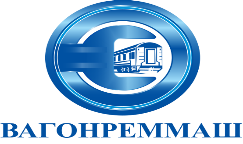 АКЦИОНЕРНОЕ ОБЩЕСТВО «ВАГОНРЕММАШ». Москва, набережная Академика Туполева, дом 15, корпус 2, офис 27тел. (499) 550-28-90, факс (499) 550-28-96, www.vagonremmash.ru         Председатель           конкурсной комиссии          Воронежского ВРЗ АО «ВРМ»          _______________ Г.В. Ижокин          «___»_____________ 2020 г.ГрузоподъемностьОбъем кузова (съемного контейнера)Кол-во транспортных средств в сутки10-15 тонн10  м3от 2 до 7 автомобилейНаименование услугиЕд. изм.Кол-во, объемЦена за ед. без учета НДС, руб.Цена за ед. с учетом НДС, руб.Всего без учета НДС, руб.Всего с учетом НДС, руб.Транспортирование отходов Воронежского ВРЗ АО «ВРМ»м325 000354,17425,008 854 250,0010 625 100,001. Полное наименование участника:2. Сведения о регистрации юридического лица: регистрационный номер, дата регистрации, ИНН, КПП и др.Орган, зарегистрировавший юридическое лицо(если контрагент физическое лицо – паспортные данные физического лица)Место нахождения, почтовый адрес:Телефон, факс3. Акционеры (участники), владеющие более 20% голосующих акций (долей, паев) юридического лица4. Ф.И.О. Членов Совета директоров/Наблюдательного совета (если имеется):5. Ф.И.О. Генерального директора (президента, директора, управляющего, наименование управляющей организации):6. Ф.И.О. Членов Правления/иного коллегиального исполнительного органа (если имеется):7. Балансовая стоимость активов (всего) в соответствии с последним утверждённым балансом:8. Балансовая стоимость основных производственных средств и нематериальных активов в соответствии с последним утверждённым балансом:Подпись Уполномоченного лица№п/пНаименование услугЕд. изм.Кол-воСтоимость, руб.(без НДС)НДС, руб.Стоимость, руб. (с учетом НДС)1шт.1ИТОГОИТОГОИТОГОГод   2019Реквизиты договораКонтрагент(с указанием филиала, представительства, подразделения)Срок действия договора (момент вступления в силу, срок действия, дата окончательного исполнения)Сумма договора (в руб. без НДС, с указанием стоимости в год либо иной отчетный период)Предмет договора (указываются только договоры по предмету, аналогичному предмету открытого конкурса)Наличие жалоб, претензий, исковых заявлений со стороны контрагента в связи с ненадлежащим исполнением претендентом обязательств по договоруСведения об обоснованности и удовлетворении претендентом требований контрагента по итогам рассмотрения жалоб, претензий, исковых заявленийПриложение: копии договоров, копии актов об оказании услуг  Имеющий полномочия действовать от имени претендента__________________________________________________                                                                                                            (полное наименование участника)___________________________________________ печать                     	 (должность, подпись, ФИО)"____" _________2020 г.Приложение: копии договоров, копии актов об оказании услуг  Имеющий полномочия действовать от имени претендента__________________________________________________                                                                                                            (полное наименование участника)___________________________________________ печать                     	 (должность, подпись, ФИО)"____" _________2020 г.Приложение: копии договоров, копии актов об оказании услуг  Имеющий полномочия действовать от имени претендента__________________________________________________                                                                                                            (полное наименование участника)___________________________________________ печать                     	 (должность, подпись, ФИО)"____" _________2020 г.Приложение: копии договоров, копии актов об оказании услуг  Имеющий полномочия действовать от имени претендента__________________________________________________                                                                                                            (полное наименование участника)___________________________________________ печать                     	 (должность, подпись, ФИО)"____" _________2020 г.Приложение: копии договоров, копии актов об оказании услуг  Имеющий полномочия действовать от имени претендента__________________________________________________                                                                                                            (полное наименование участника)___________________________________________ печать                     	 (должность, подпись, ФИО)"____" _________2020 г.Приложение: копии договоров, копии актов об оказании услуг  Имеющий полномочия действовать от имени претендента__________________________________________________                                                                                                            (полное наименование участника)___________________________________________ печать                     	 (должность, подпись, ФИО)"____" _________2020 г.Приложение: копии договоров, копии актов об оказании услуг  Имеющий полномочия действовать от имени претендента__________________________________________________                                                                                                            (полное наименование участника)___________________________________________ печать                     	 (должность, подпись, ФИО)"____" _________2020 г.Приложение: копии договоров, копии актов об оказании услуг  Имеющий полномочия действовать от имени претендента__________________________________________________                                                                                                            (полное наименование участника)___________________________________________ печать                     	 (должность, подпись, ФИО)"____" _________2020 г.№Наименование, характеристика КоличествоОснования для использования (договор аренды, право собственности и др.)№Количество специалистов по требуемой специальностиИз нихИз нихДокумент, подтверждающий квалификацию№Количество специалистов по требуемой специальностисостоят в штатеРаботают по временному трудовому договоруДокумент, подтверждающий квалификацию12345№п/пЗанимаемая должностьОбразованиеи специальностьДокумент, подтверждающий квалификациюСтаж работы персонала в данной организации (мес.)12345г. Воронеж«____»________202___г.ЗАКАЗЧИК:Акционерное общество «Вагонреммаш»(АО «ВРМ»):. Москва, набережная Академика Туполева, дом 15, корпус 2, офис 27ИНН 7722648033 КПП 774550001ОКПО 94143208   ОГРН 1087746618970Р/счет  40702810500160000507  в    Банк  ВТБ  (ПАО) г. МоскваКор/счет 30101810700000000187     БИК 044525187Адрес филиала:Воронежский ВРЗ АО «ВРМ». Воронеж, пер. Богдана Хмельницкого, д.1ИНН 7722648033   КПП 366102001Р/счет   40702810700250004781  в  филиале  Банк ВТБ  (ПАО)        г. ВоронежКор/счет   30101810100000000835    БИК 042007835Тел 8(473) 227-88-45Генеральный директор АО «ВРМ»___________________ П. С. ДолговИСПОЛНИТЕЛЬ:____________________________________________________  /____________/М.П.м.п.                                                                                 Приложение № 1                                                                                 к Договору №______                                                                                 от «___» __________202__г.                                                                                 Приложение № 1                                                                                 к Договору №______                                                                                 от «___» __________202__г.Марка автомобиляГрузоподъемностьОбъем кузова (съемного контейнера)Кол-во транспортных средств в суткиКамаз 5511-5511А самосвал 10-15 тонн10 м3от 2 до 7 автомобилейНаименование услугиЕд.изм.Количество, м3Цена за ед. без учета НДС, руб.Цена за ед. с учетом НДС, руб.Транспортирование отходов Воронежского ВРЗ АО «ВРМ»м325 000354,17425,00от Заказчика от ИсполнителяГенеральный директор АО «ВРМ» _____________________П. С. Долгов(подпись)М.П.________________________________________________________ /_____________/  (подпись)М.П.Приложение № 2к Договору №______от «___» ____________202_ г.№п/пМарка автомобиляГрузоподъемность, тн.Объем кузова транспортного средства, м3 Количество транспортных средств в сутки    1Камаз 5511-5511А самосвал10-15 10 м3от 2 до 7от Заказчика от ИсполнителяГенеральный директор АО «ВРМ»____________________П. С. Долгов(подпись)М.П.____________________________________________________ /____________/ (подпись)М.П.Приложение № 3к Договору №______от «___» ___________202_г